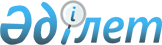 О признании утратившими силу некоторых постановлений акимата Мамлютского района Северо-Казахстанской областиПостановление акимата Мамлютского района Северо-Казахстанской области от 18 марта 2021 года № 53. Зарегистрировано Департаментом юстиции Северо-Казахстанской области 30 марта 2021 года № 7192
      В соответствии с пунктом 2 статьи 31 Закона Республики Казахстан от 23 января 2001 года "О местном государственном управлении и самоуправлении в Республике Казахстан", со статьей 27 Закона Республики Казахстан от 6 апреля 2016 года "О правовых актах" акимат Мамлютского района Северо-Казахстанской области ПОСТАНОВЛЯЕТ:
      1. Признать утратившими силу некоторые постановления акимата Мамлютского района Северо-Казахстанской области согласно приложению к настоящему постановлению.
      2. Настоящее постановление вводится в действие по истечении десяти календарных дней после дня его первого официально опубликования. Перечень утративших силу некоторых постановлений акимата Мамлютского района Северо-Казахстанской области
      1. Постановление акимата Мамлютского района Северо-Казахстанской области "Об установлении квоты рабочих мест для инвалидов по Мамлютскому району Северо-Казахстанской области" от 29 декабря 2017 года № 323 (опубликовано 17 января 2018 года в Эталонном контрольном банке нормативных правовых актов Республики Казахстан в электронном виде, зарегистрировано в Реестре государственной регистрации нормативных правовых актов под № 4494).
      2. Постановление акимата Мамлютского района Северо-Казахстанской области "О внесении изменения в постановление акимата Мамлютского района Северо-Казахстанской области от 29 декабря 2017 года № 323 "Об установлении квоты рабочих мест для инвалидов по Мамлютскому району Северо-Казахстанской области" от 29 июля 2019 года № 144 (опубликовано 07 августа 2019 года в Эталонном контрольном банке нормативных правовых актов Республики Казахстан в электронном виде, зарегистрировано в Реестре государственной регистрации нормативных правовых актов под № 5501).
      3. Постановление акимата Мамлютского района Северо-Казахстанской области "О внесении изменения в постановление акимата Мамлютского района Северо-Казахстанской области от 29 декабря 2017 года № 323 "Об установлении квоты рабочих мест для инвалидов по Мамлютскому району Северо-Казахстанской области" от 27 апреля 2020 года № 107 (опубликовано 04 мая 2020 года в Эталонном контрольном банке нормативных правовых актов Республики Казахстан в электронном виде, зарегистрировано в Реестре государственной регистрации нормативных правовых актов под № 6281).
      4. Постановление акимата Мамлютского района Северо-Казахстанской области "Об установлении квоты рабочих мест для трудоустройства лиц, состоящих на учете службы пробации" от 30 мая 2018 года № 156 (опубликовано 19 июня 2018 года в Эталонном контрольном банке нормативных правовых актов Республики Казахстан в электронном виде, зарегистрировано в Реестре государственной регистрации нормативных правовых актов под № 4765).
      5. Постановление акимата Мамлютского района Северо-Казахстанской области "О внесении изменения в постановление акимата Мамлютского района Северо-Казахстанской области от 30 мая 2018 года № 156 "Об установлении квоты рабочих мест для трудоустройства лиц, состоящих на учете службы пробации" от 26 апреля 2019 года № 78 (опубликовано 13 мая 2019 года в Эталонном контрольном банке нормативных правовых актов Республики Казахстан в электронном виде, зарегистрировано в Реестре государственной регистрации нормативных правовых актов под № 5388).
      6. Постановление акимата Мамлютского района Северо-Казахстанской области "О внесении изменения в постановление акимата Мамлютского района Северо-Казахстанской области от 30 мая 2018 года № 156 "Об установлении квоты рабочих мест для трудоустройства лиц, состоящих на учете службы пробации" от 19 марта 2020 года № 59 (опубликовано 07 апреля 2020 года в Эталонном контрольном банке нормативных правовых актов Республики Казахстан в электронном виде, зарегистрировано в Реестре государственной регистрации нормативных правовых актов под № 6126).
					© 2012. РГП на ПХВ «Институт законодательства и правовой информации Республики Казахстан» Министерства юстиции Республики Казахстан
				
      Аким Мамлютского района

В. Лукин
Приложение кпостановлению акимата Мамлютскогорайона Северо-Казахстанской областиот 18 марта 2021 года № 53